Тутаевский муниципальный районгородское поселения ТутаевПаспорт инвестиционной площадки № 2.2Общий план месторасположения участка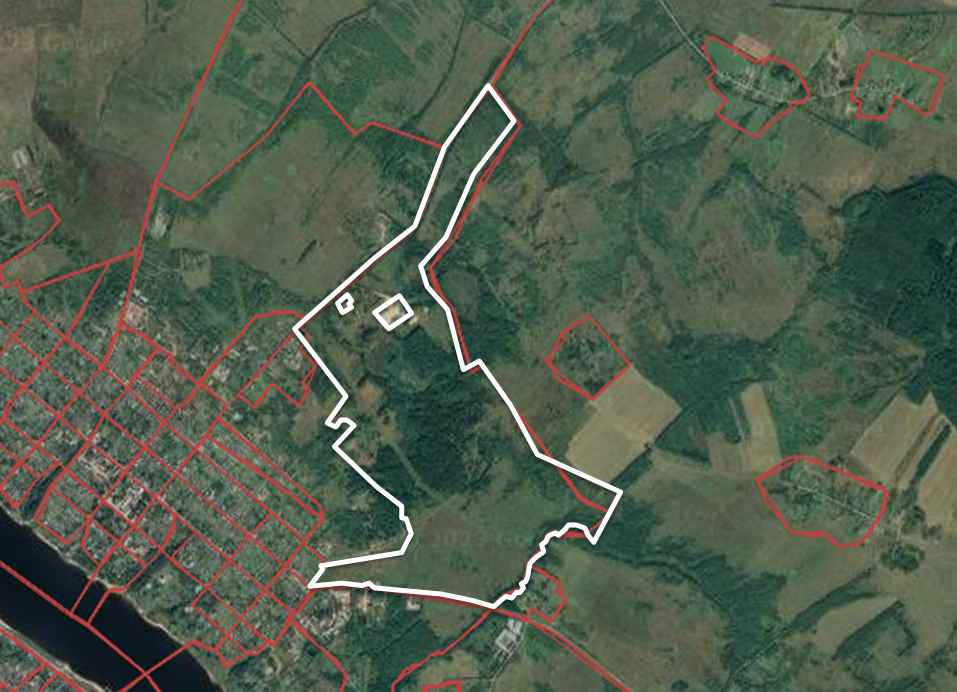 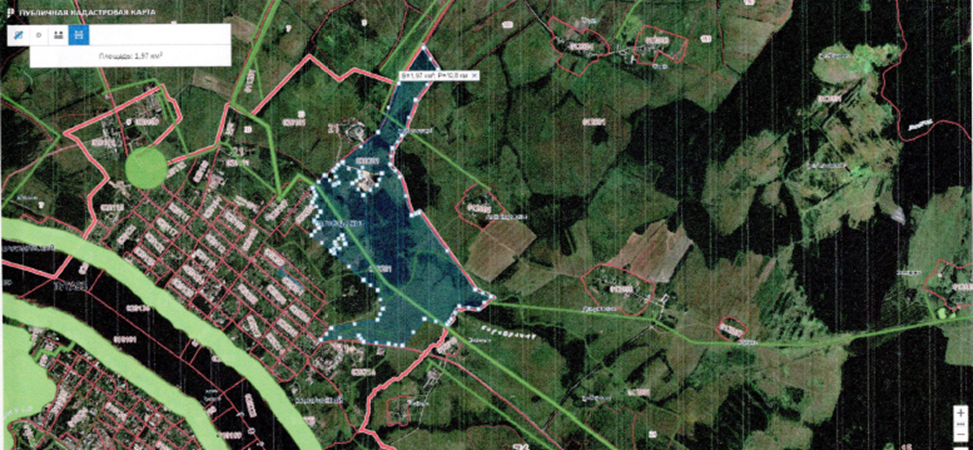 Схема участка с точками подключения к сетям коммуникаций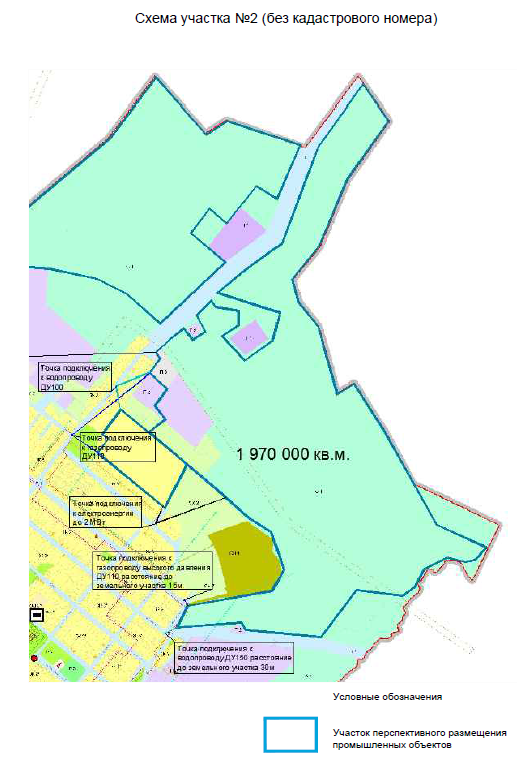 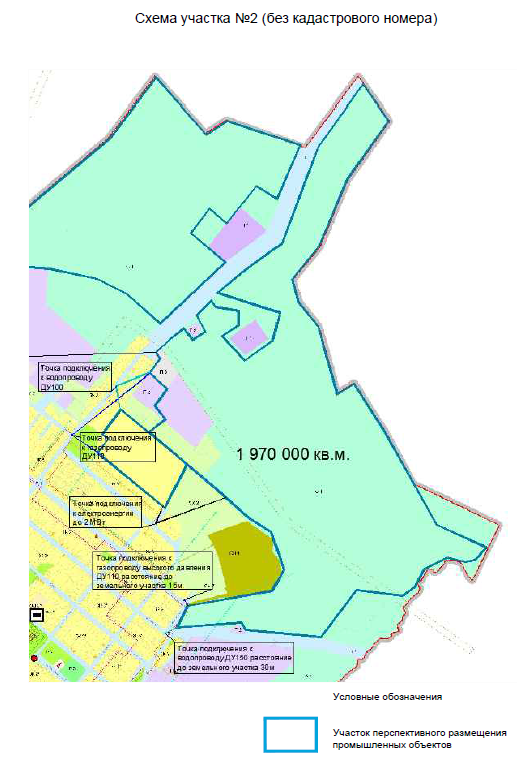 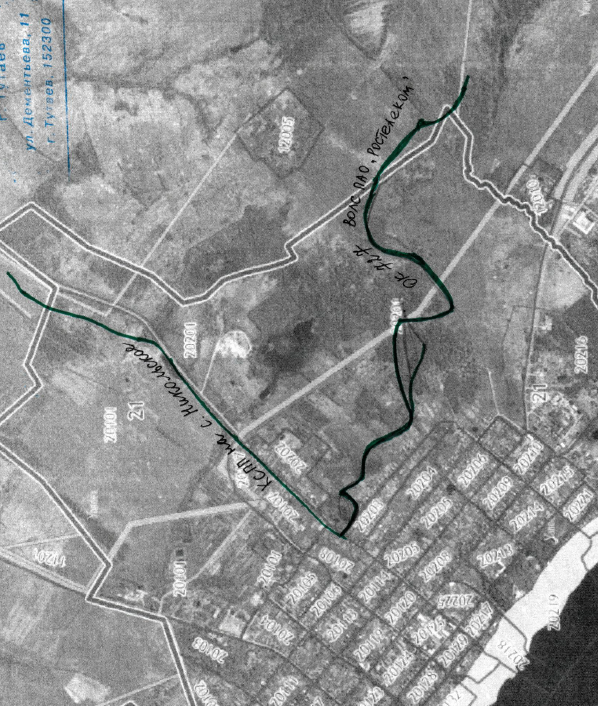 АтрибутЗначениеОбщая информацияОбщая информацияНазвание площадкиРезерв развития агропромышленного производства и сельскохозяйственного исследования Поселение/городской округТутаевский район, городское поселение ТутаевМесторасположение/адрес площадкиул. Панина (левый берег)Общая площадь, га197 гаВозможность увеличения площадки (на га)НетФорма собственности на землюГосударственная собственностьСобственник земельного участка, контактная информацияАдминистрация Тутаевского муниципального района (АТМР):- Управление муниципального имущества АТМР: Израйлева Александра Вадимовна, заместитель Главы АТМР по имущественным вопросам – начальник управления муниципального имущества АТМР, 
тел. (48533) 20055;- Управление экономического развития и инвестиционной политики АТМР:Громова Юлия Владимировна, начальник управления экономического развития и инвестиционной политики АТМР, тел. (48533) 70859Государственный орган исполнительной власти или орган местного самоуправления, уполномоченный на распоряжение земельными участками, находящимися в государственной собственностиУправление муниципального имущества АТМРКатегория земельЗемли сельскохозяйственного назначенияВид разрешенного использованияСогласно ПЗЗ ГП Тутаев земельные участки расположены в зоне «СХ-1» - размещение объектов с/х назначения, ВРИ:Растениеводство (1.1)Выращивание зерновых и иных сельскохозяйственных культур (1.2)Овощеводство (1.3)Выращивание тонизирующих, лекарственных, цветочных культур (1.4)Садоводство (1.5)Выращивание льна и конопли (1.6)Животноводство (1.7)Скотоводство (1.8)Звероводство (1.9)Птицеводство (1.10)Свиноводство (1.11)Пчеловодство (1.12)Рыбоводство (1.13)Научное обеспечение сельского хозяйства (1.14)Хранение и переработка сельскохозяйственной продукции (1.15)Ведение личного подсобного хозяйства на полевых участках (1.16)Питомники (1.17)Обеспечение сельскохозяйственного производства (1.18)Сенокошение (1.19)Выпас сельскохозяйственных животных (1.20)Земельные участки (территории) общего пользования (12.0)Способ предоставления (возможные варианты)АрендаКадастровый номер В кадастровом квартале 76:21:020101Кадастровая стоимость земли (рублей за 
кв. м) / стоимость арендыРазмер арендной платы определяется в соответствии со статьей 39.7 Земельного Кодекса РФ. Начальная стоимость арендной платы на льготных условиях – 0,066% от кадастровой стоимости, в случае предоставления на общих основаниях через публикацию с/х сумма аренды в год – 0,3% от кадастровой стоимости, через аукцион – 5% от кадастровой стоимостиСрок аренды (минимальный/ максимальный), летВ случае предоставления с целью капитального строительства срок аренды рассчитывается в соответствии Приказом Минстроя от 15 мая 2020 г. № 264/пр в зависимости от желаемого вида разрешенного использования от 18 до 128 месяцев. В случае предоставления для с/х через аукцион срок аренды от 3 до 49 летУдаленностьУдаленностьРасстояние до г. Ярославля37 кмРасстояние до г. Москвы.300 кмРасстояние до аэропорта Туношна65 кмРасстояние до узловой ж/д станции47 км (ж/д станция Ярославль-Главный) Расстояние до Ярославского речного порта48 кмУдаленность от крупнейших автодорог (автомагистралей)Расположен вдоль автомагистрали 
Ярославль – Рыбинск (левый берег р. Волга), до автомагистрали М8 Москва – Холмогоры 32 кмРасстояние до ж/д ветки47 км Расстояние до соседних предприятий и организаций До 1 кмРасстояние до жилой застройкиДо 1 кмИнженерная инфраструктураИнженерная инфраструктураЭлектроэнергия:- свободная мощность (кВт)- техническая возможность подачи (кВт)- удалённость от точки подключения (км)Да. Линия электропередач проходит вдоль участкаГазоснабжение:- свободная мощность (м3/год)- техническая возможность подачи (м3/год)- удалённость от точки подключения (км)Свободная мощность – 305120 тыс. м3/год, техническая возможность подачи – 306600 тыс. м3. Предполагаемая точка подключения к газораспределительной сети – действующий газопровод высокого давления 2 категории (до 0,6 Мпа) диаметр 225 ммВодоснабжение:- свободная мощность (м3/сут)- техническая возможность подачи (м3/сут)- удалённость от точки подключения (км)Возможность технологического подключения существует800 – 900 метров (ул. Ленина)Водоотведение:- свободная мощность (м3/сут)- техническая возможность подачи (м3/сут)- удалённость от точки подключения (км)Централизованная канализационная сеть отсутствует. Существует возможность строительства ЛОС  Ливневая канализация:Наличие/возможность сброса на рельеф/удалённость от водоёмов (км)Централизованная ливневая канализация отсутствует. Существует возможность строительства ЛОСОрганизация автомобильных съездов: техническая возможность, условия примыканияДаТелекоммуникации:наличие/удаленность до точки подключения (км)Ориентировочная точка подключения КРСПД – АТС ул. 2-Овражная, 29Охранные зоны, особо охраняемые территории, скотомогильники, кладбища, сады: наличие\удаленность в кмОхранная зона ВЛ-35 кВ «Тутаевская». Охранная зона внутризоновой кабельной линии Тутаев-Ярославка. Охранная зона объекта газораспределительной сети «Газопровод межпоселковый к левобережной части г. Тутаева (с переходом через реку Волга) Ярославской области» Дополнительные сведенияДополнительные сведенияОбременения (аренда, сервитуты, бессрочное пользование)НетНаличие на участке зданий и сооружений (указать какие)Свободен от застройкиПредложения по использованию площадкиВедение сельского хозяйства, в том числе размещение зданий и сооружений, используемых для производства, хранения, первичной и глубокой переработки сельскохозяйственной продукцииПримечания Фотографические материалы. Общий план месторасположения участка.Схема участка с точками подключения к сетям коммуникаций